M 3 Was Feinde und Freunde über Luther sagenLies diese vier Thesen!Schreibe diese Thesen in heutiger Sprache!37:38:43:46:Was denkst du über diese Thesen?M 3 Was Feinde und Freunde über Luther sagen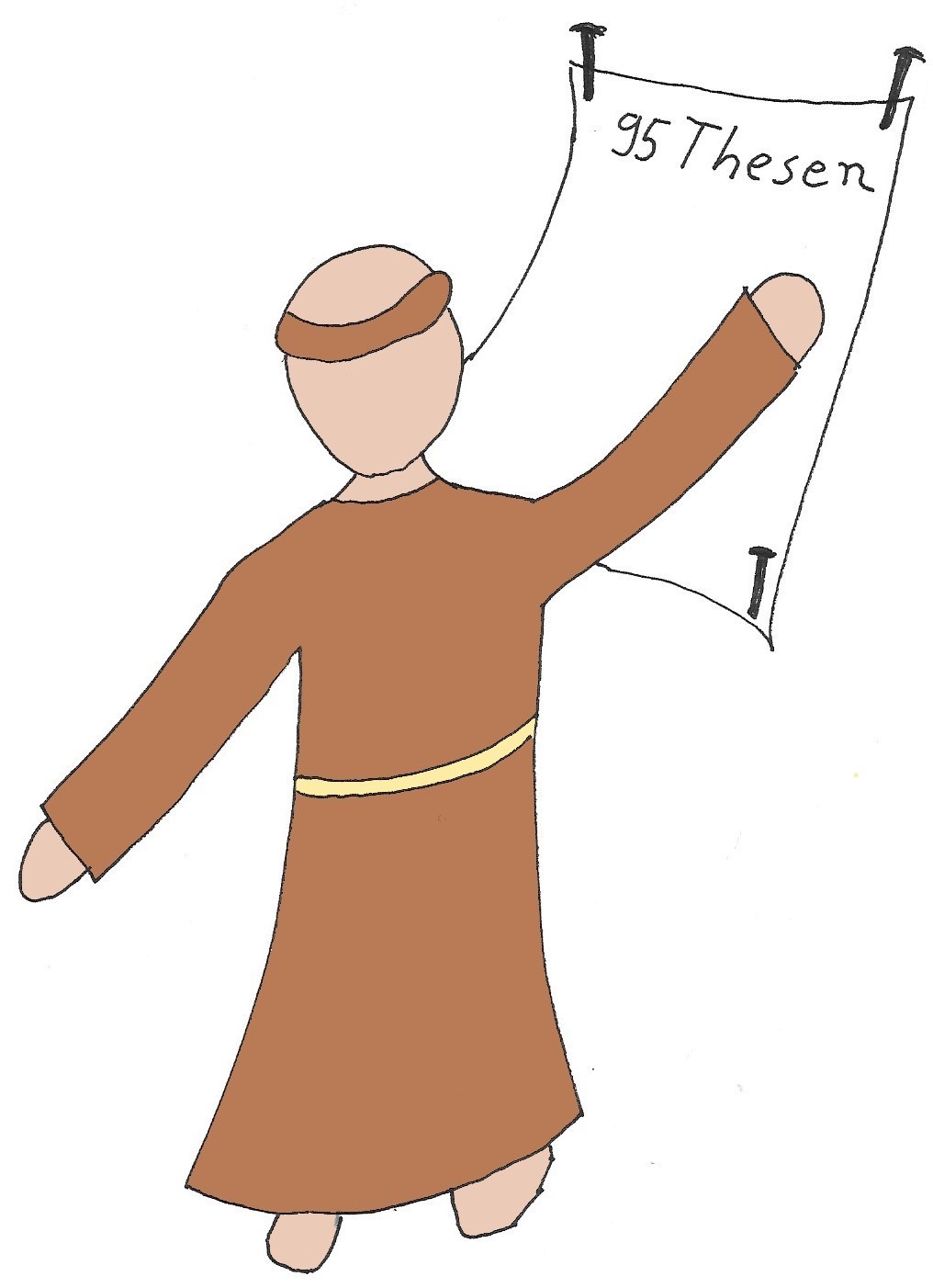 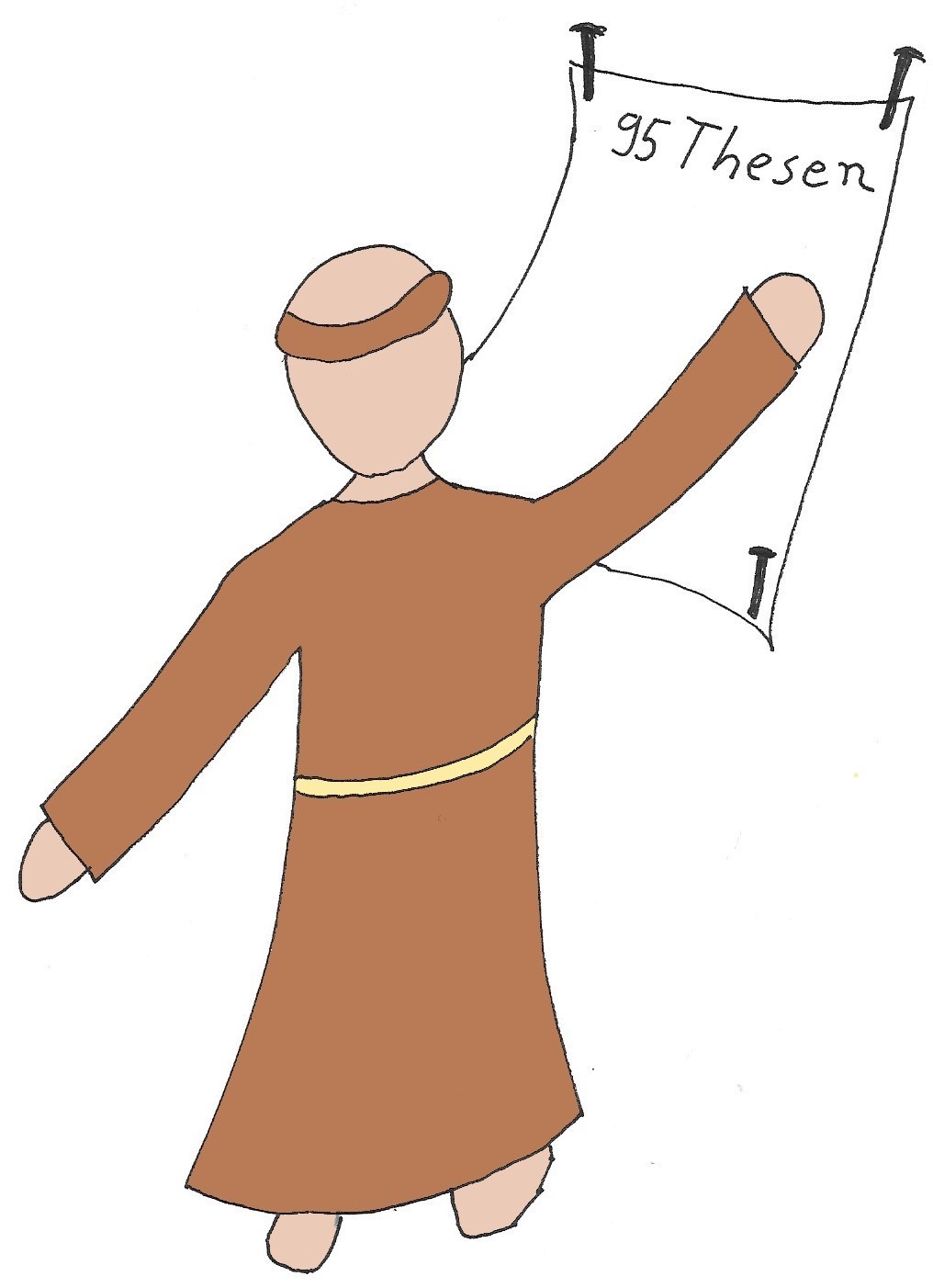 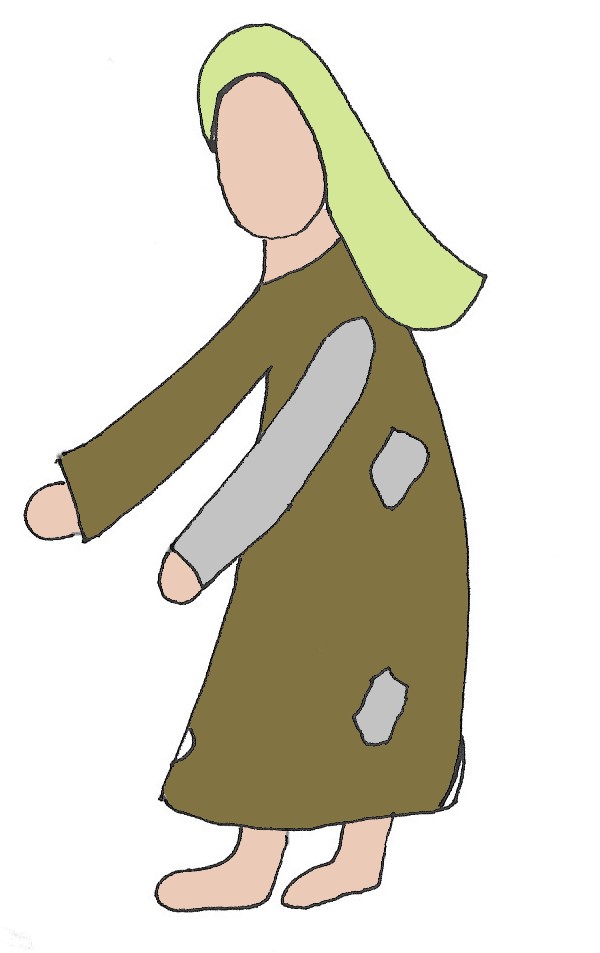 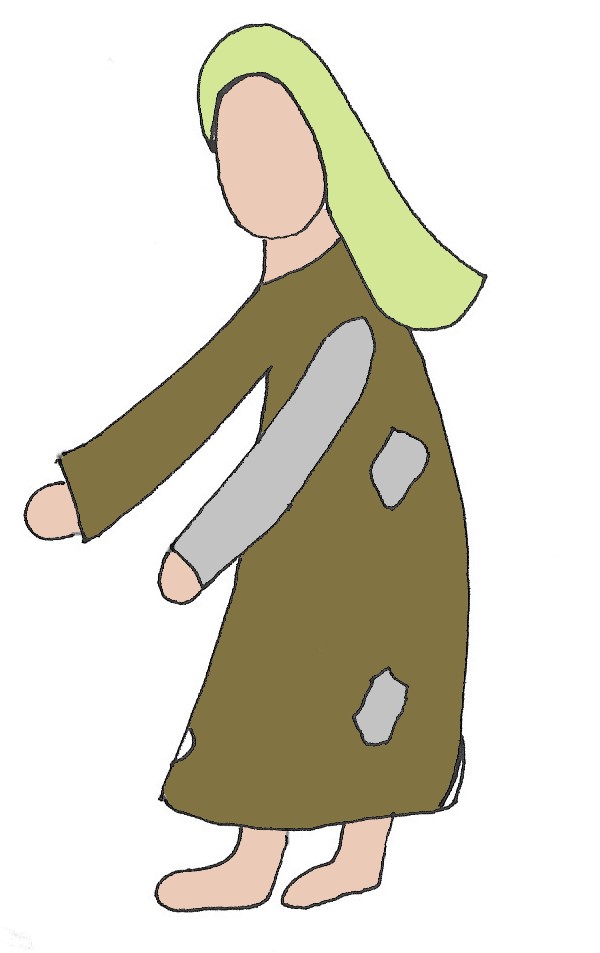 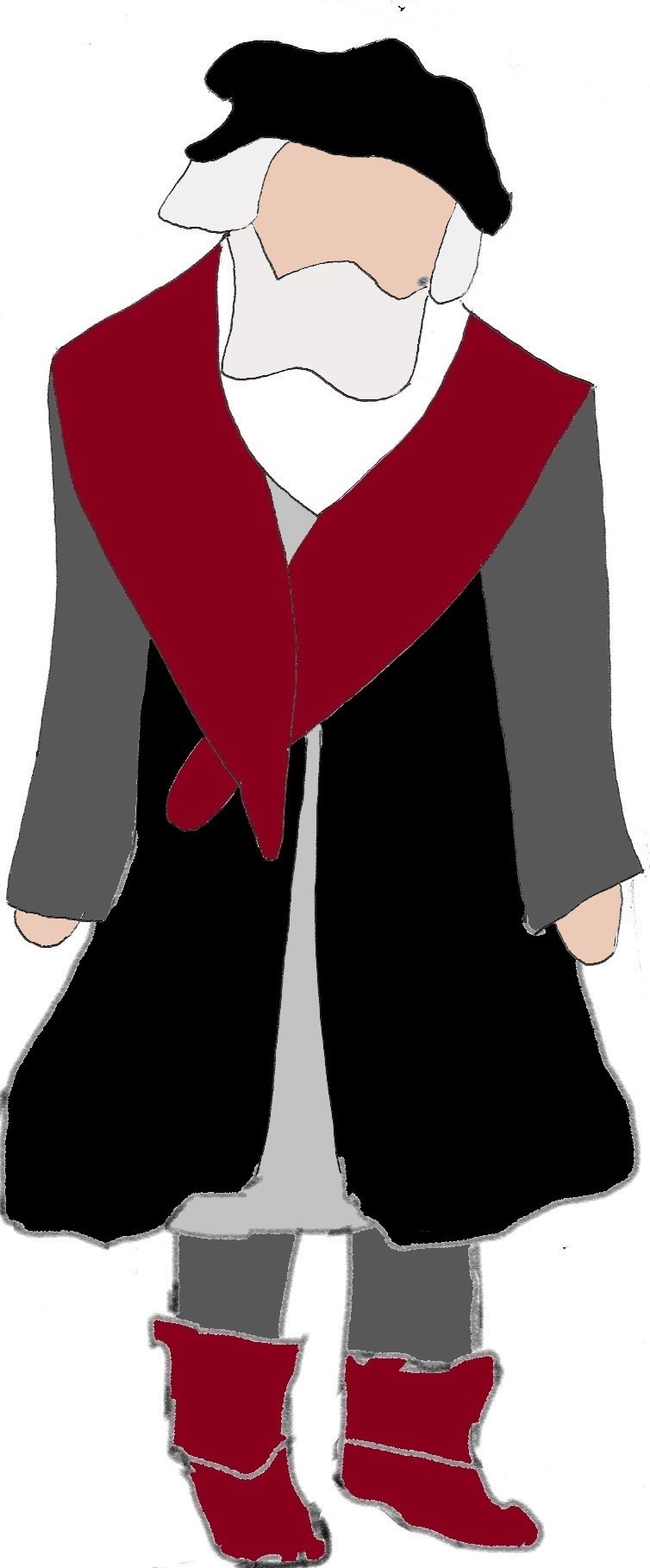 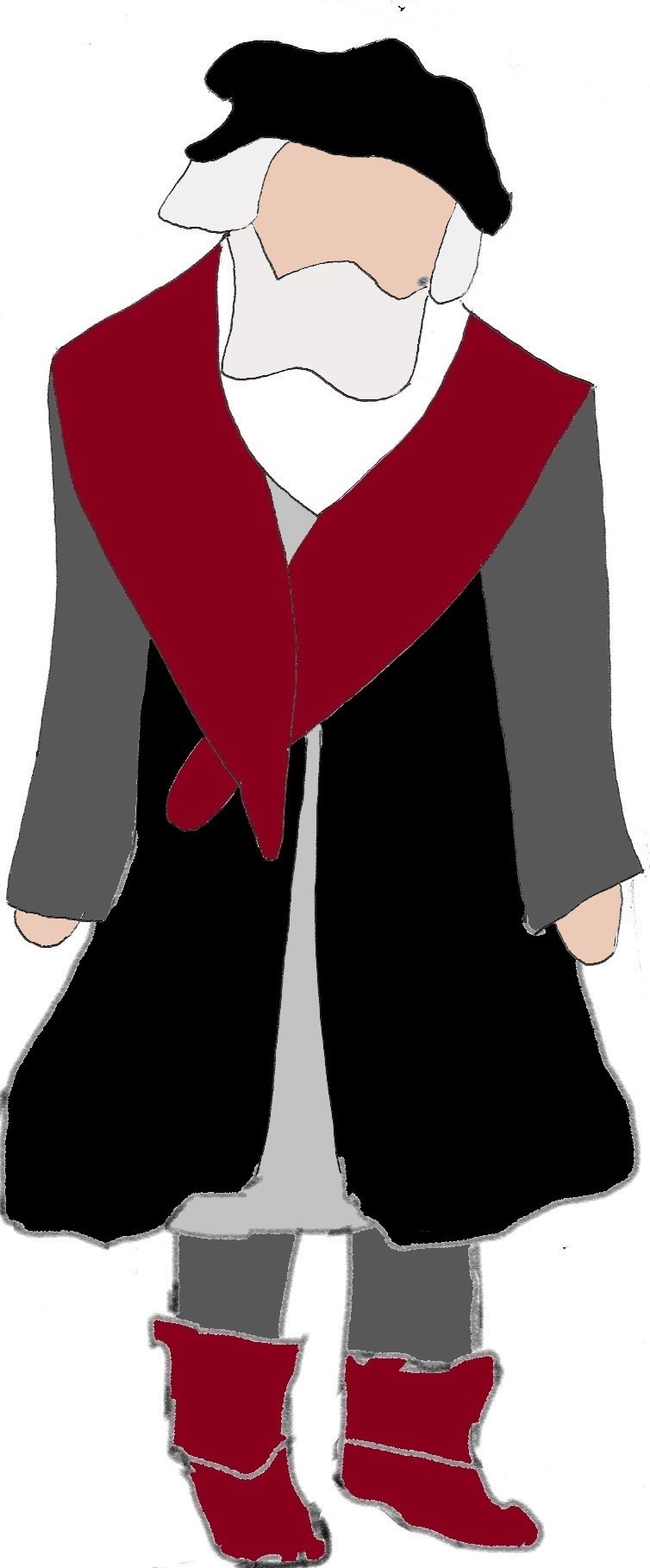 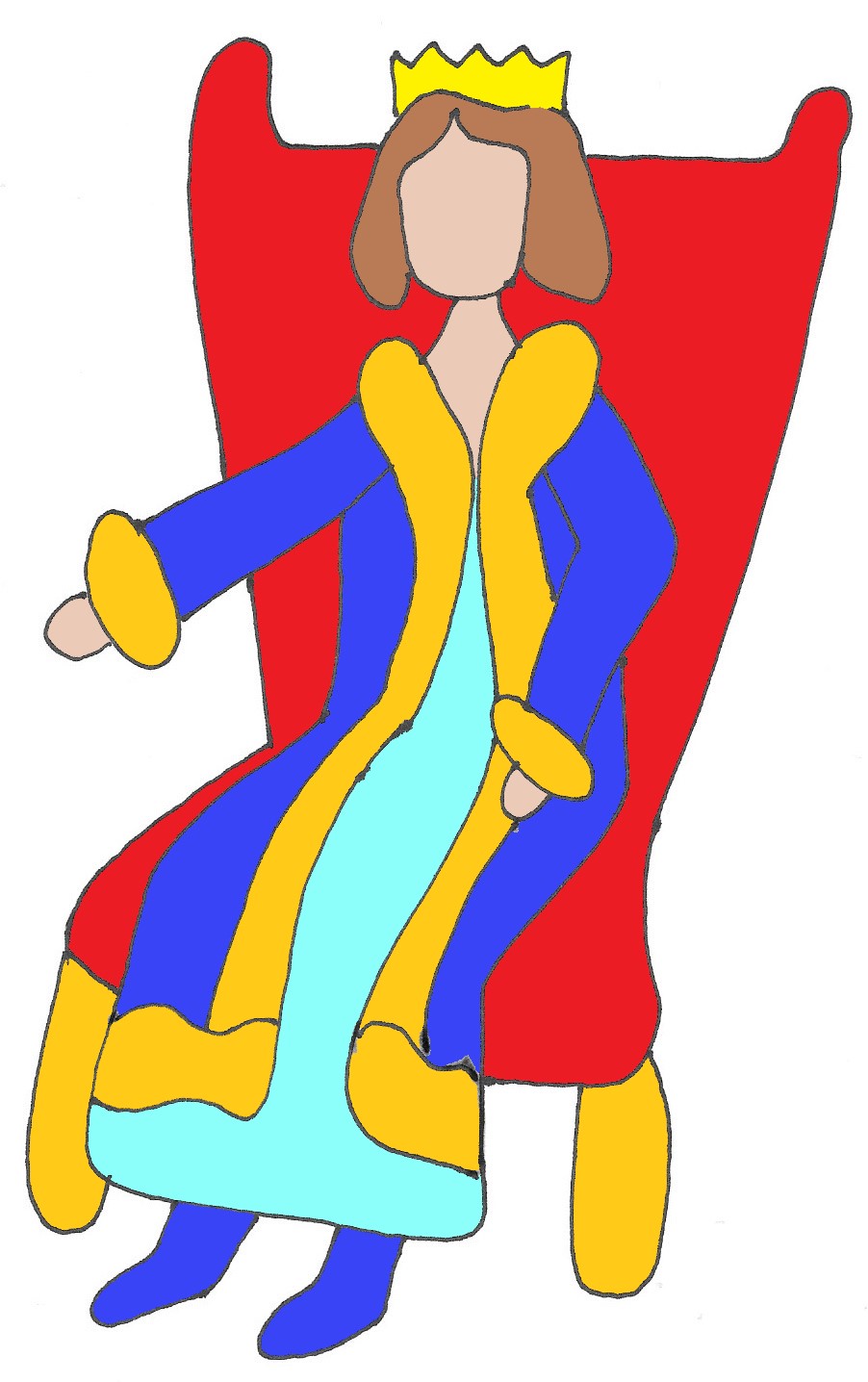 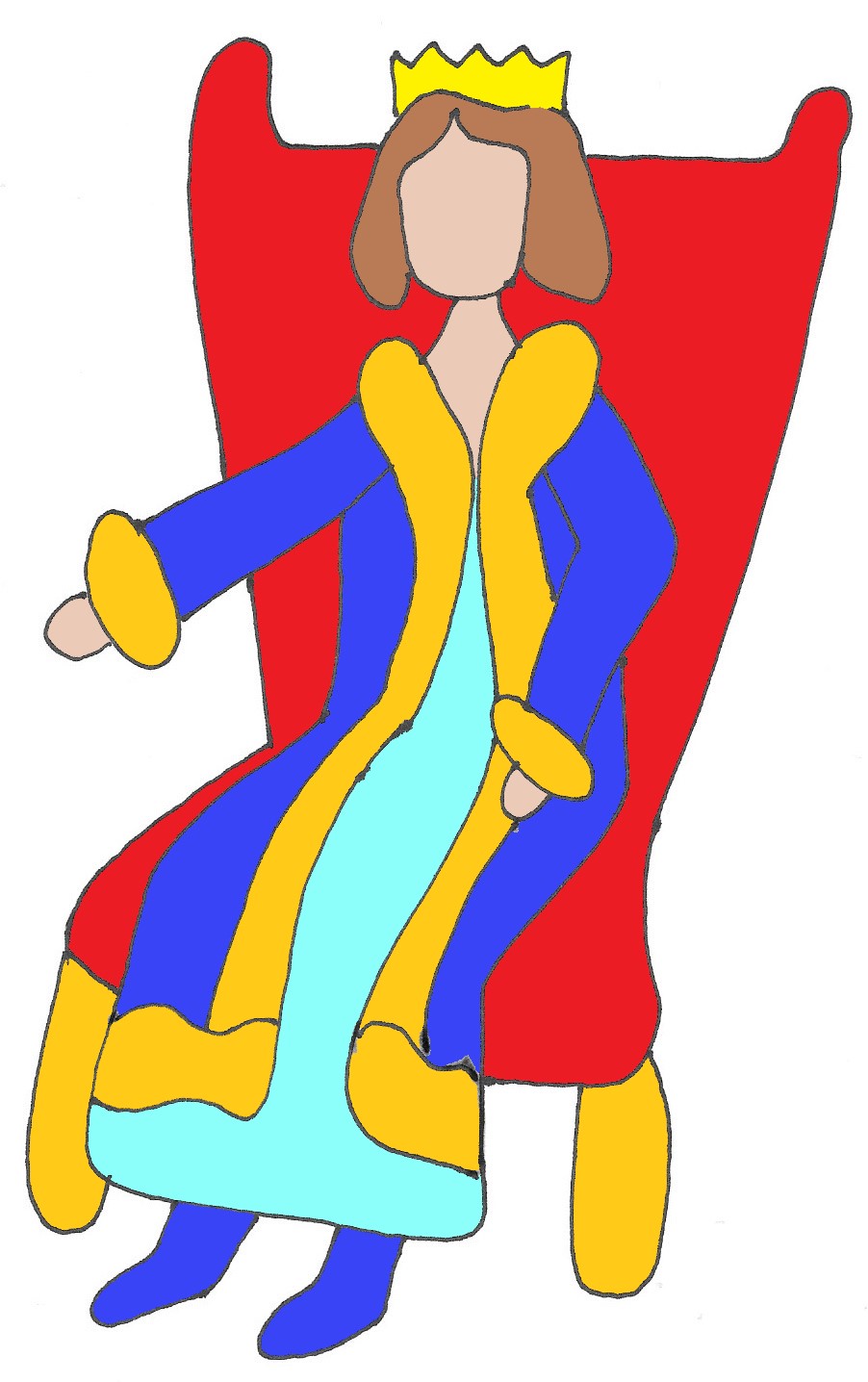 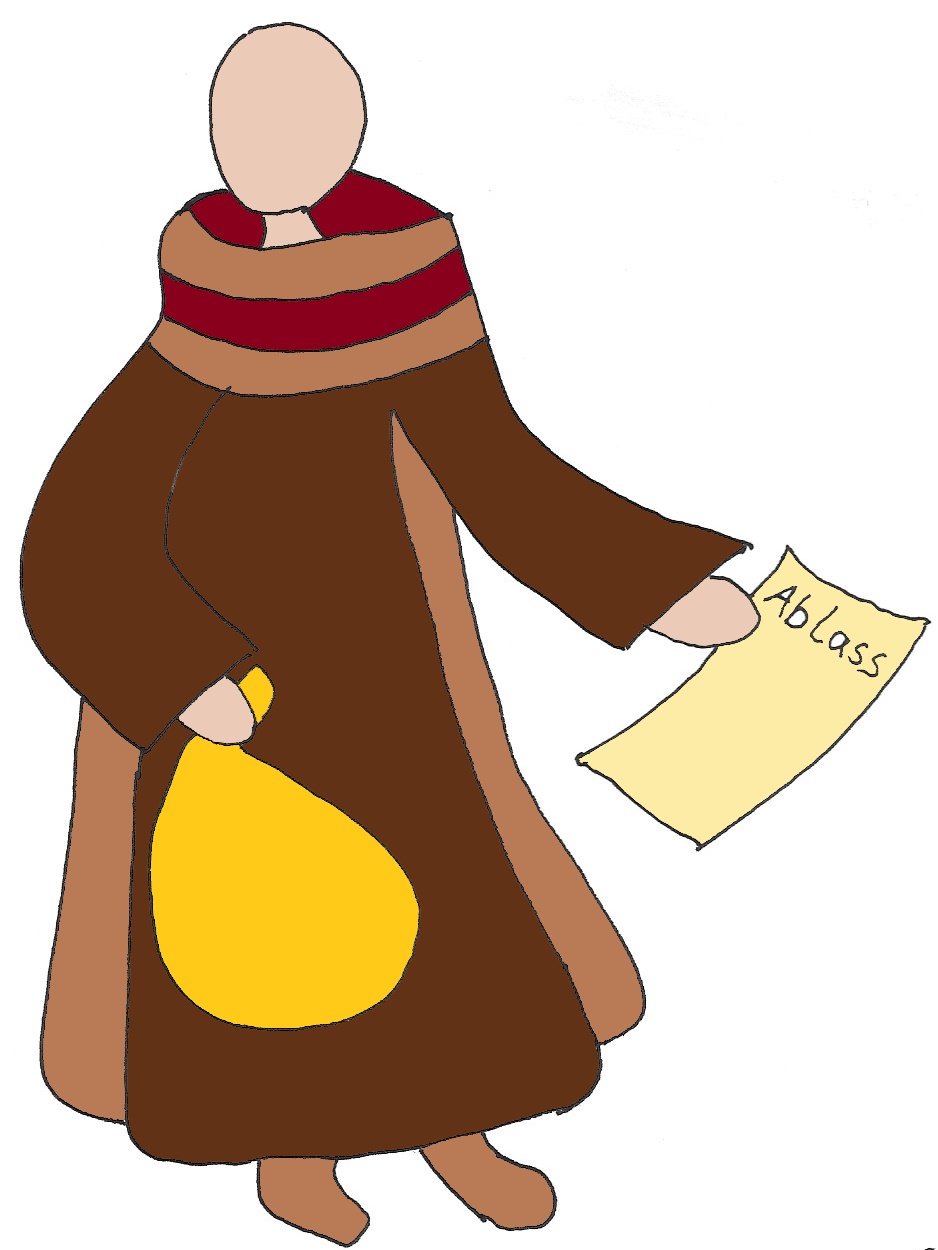 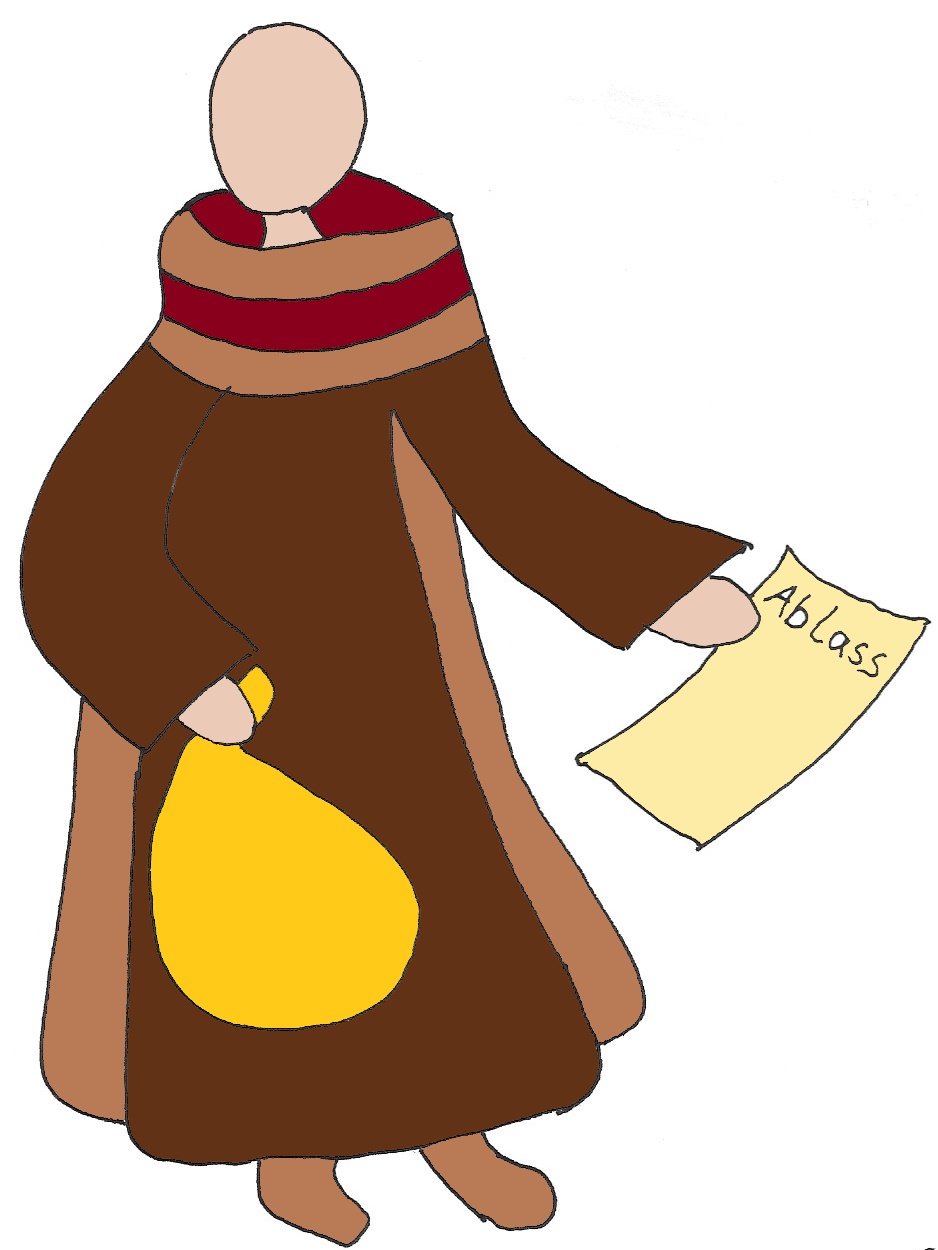 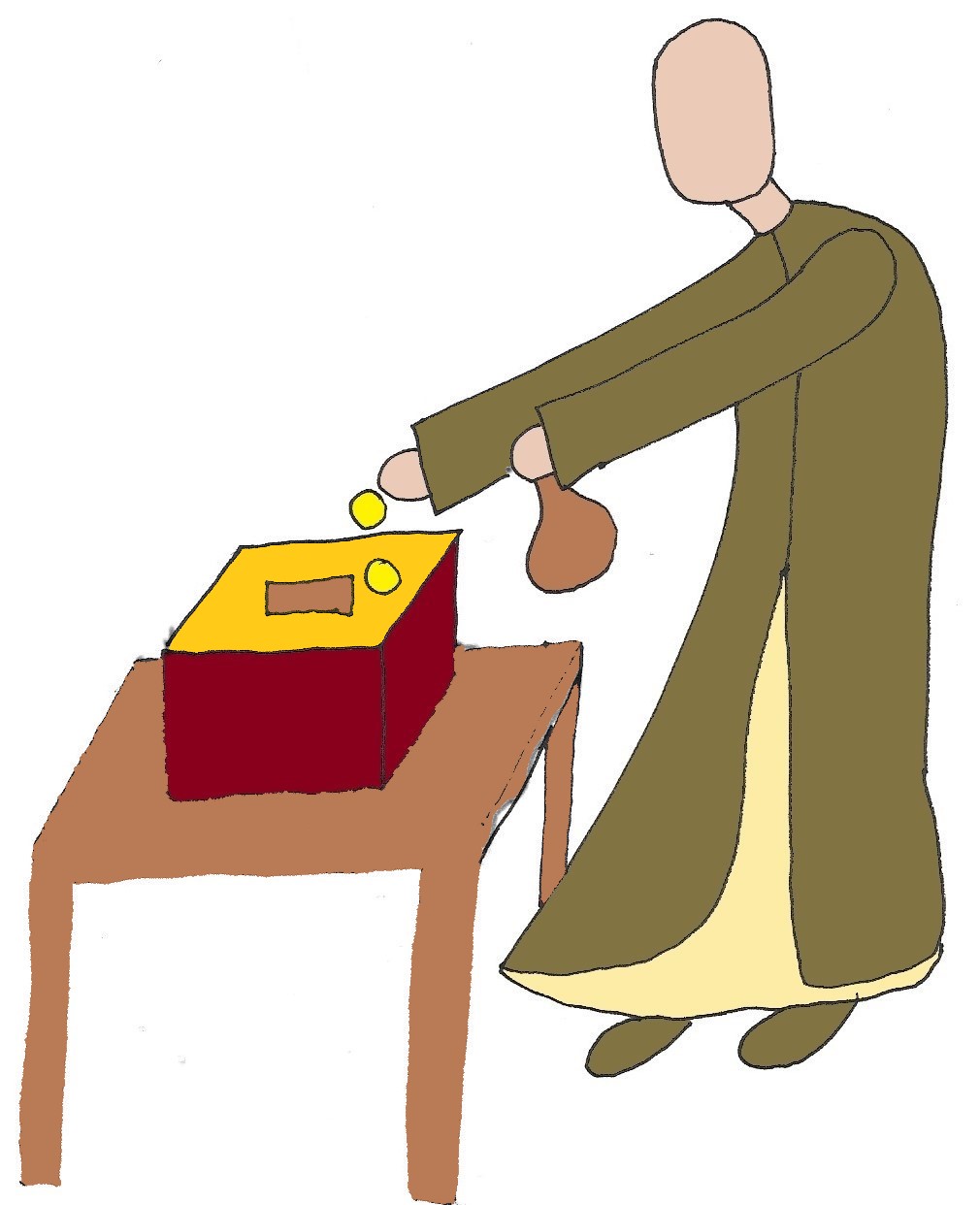 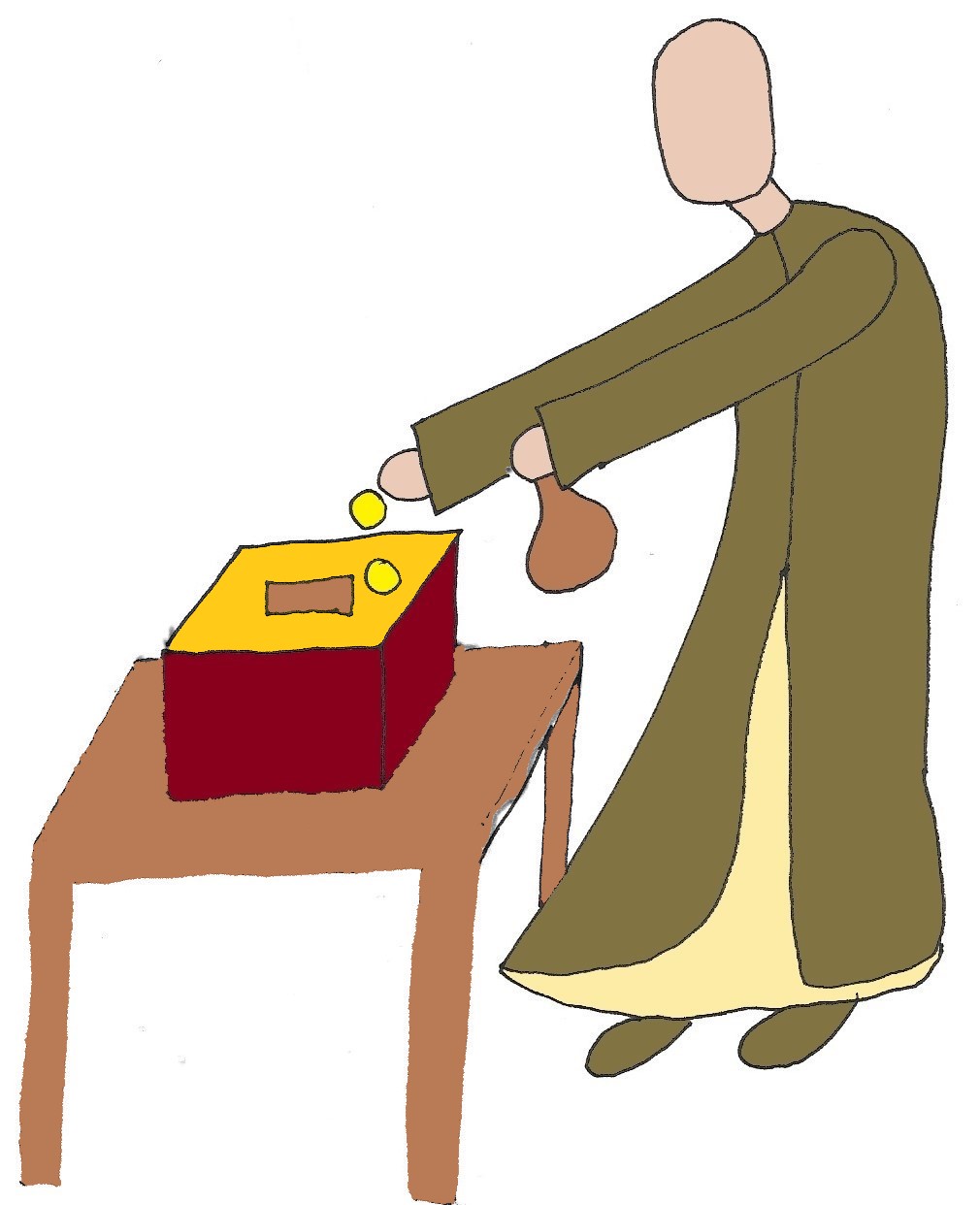 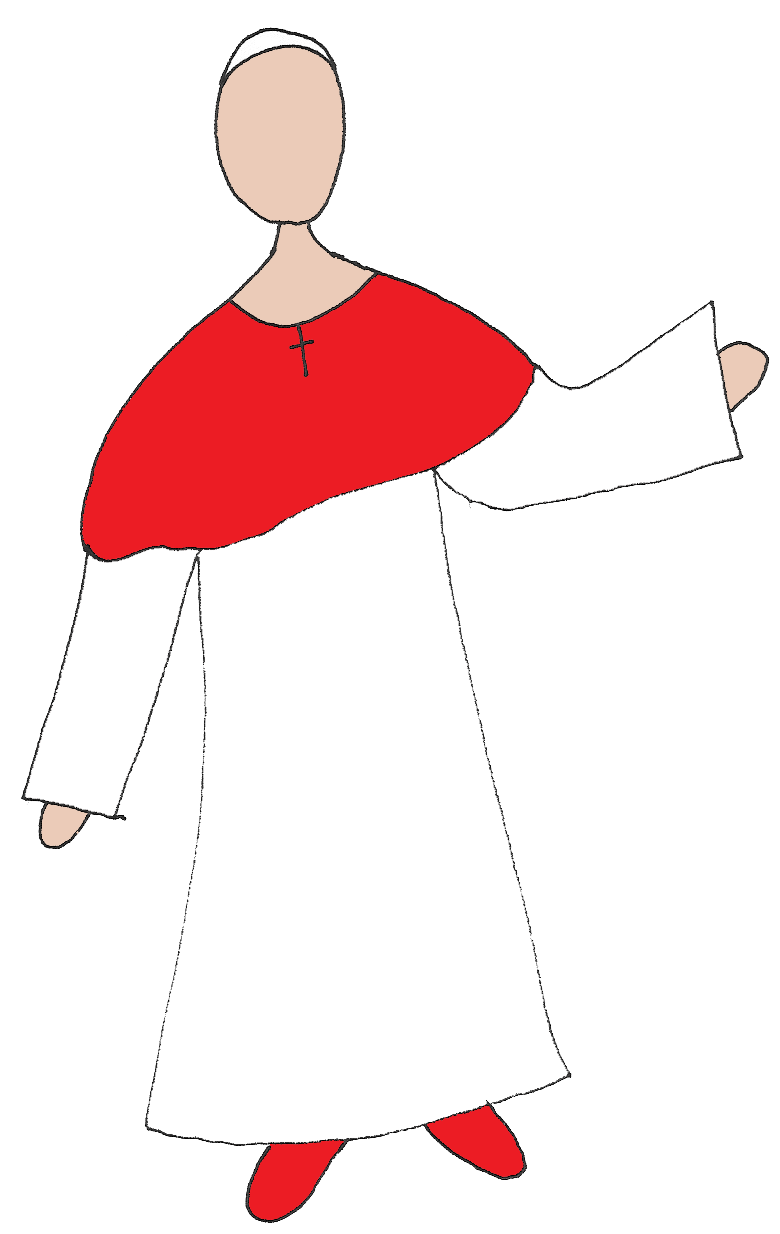 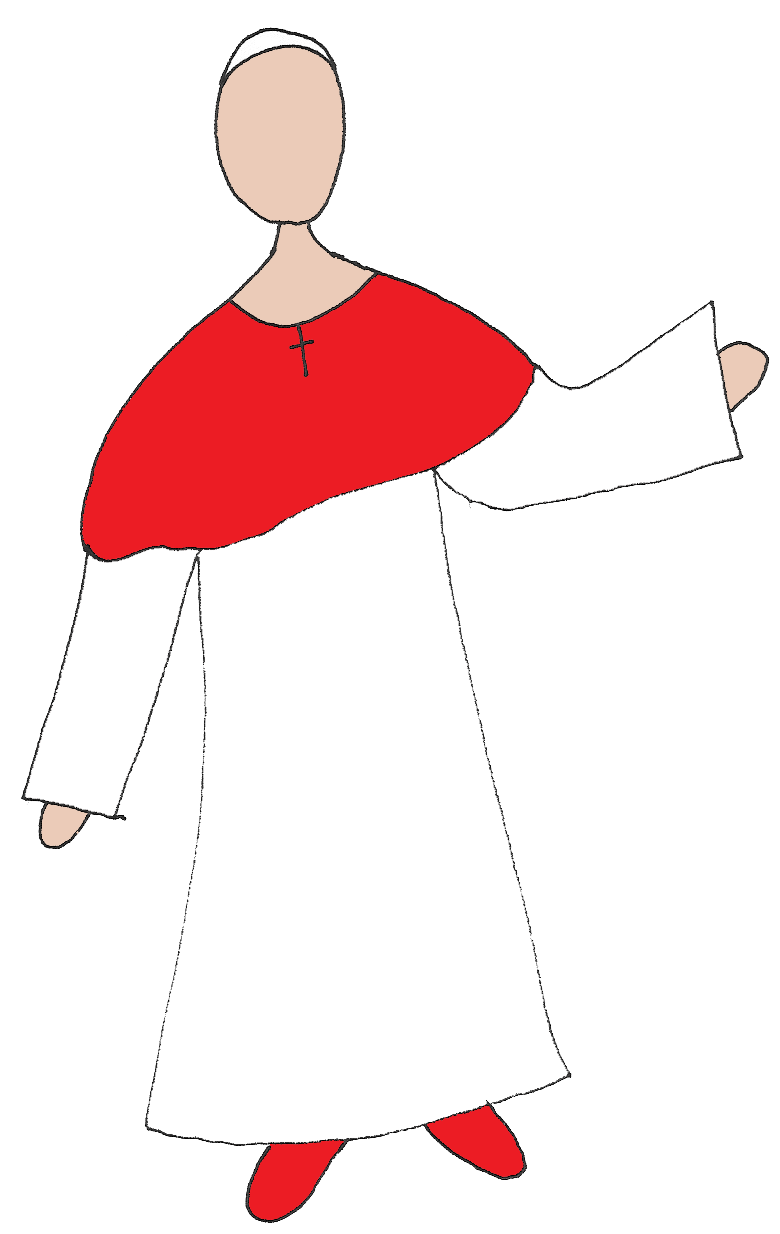 M 3 Was Feinde und Freunde über Luther sagen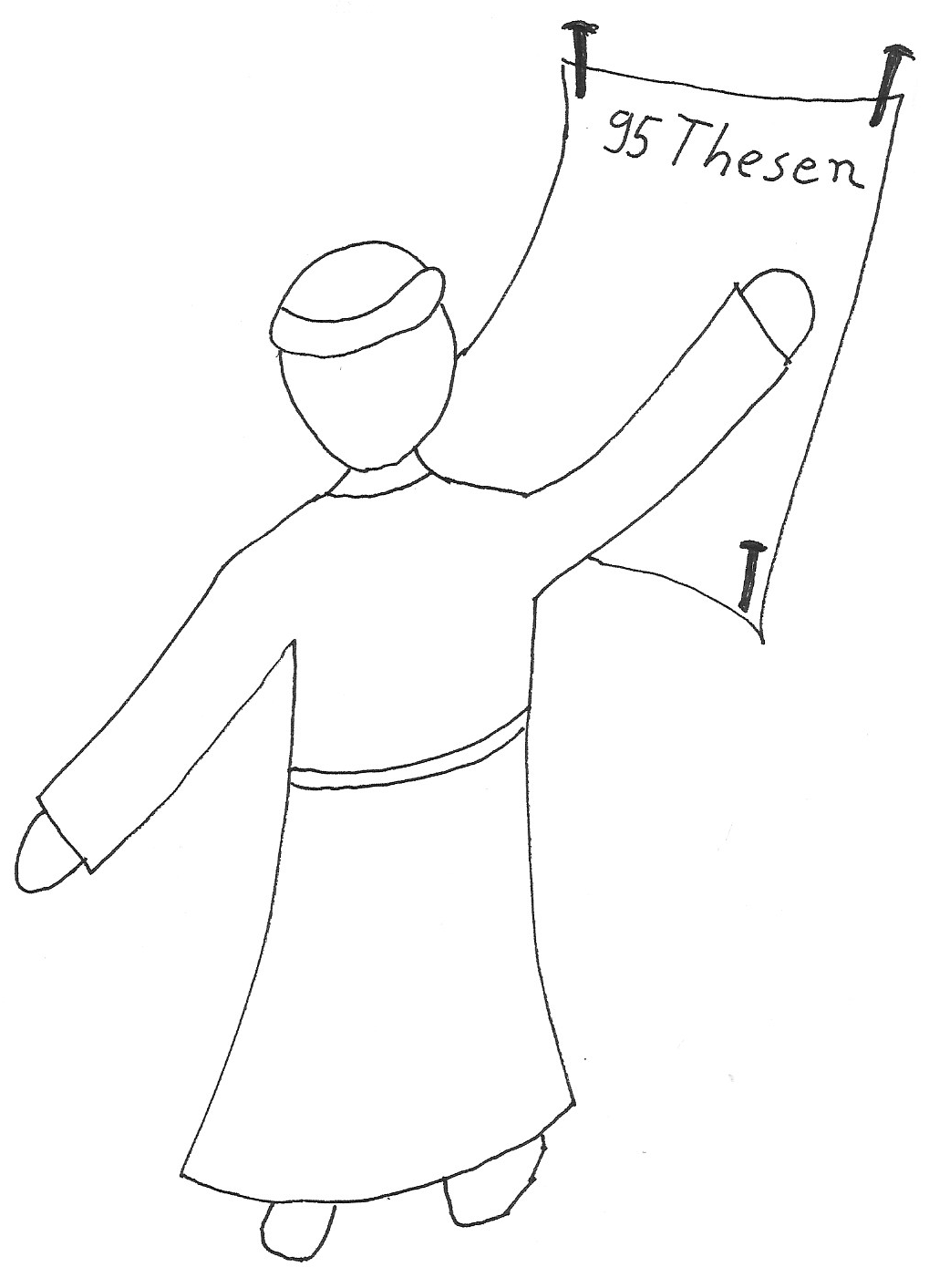 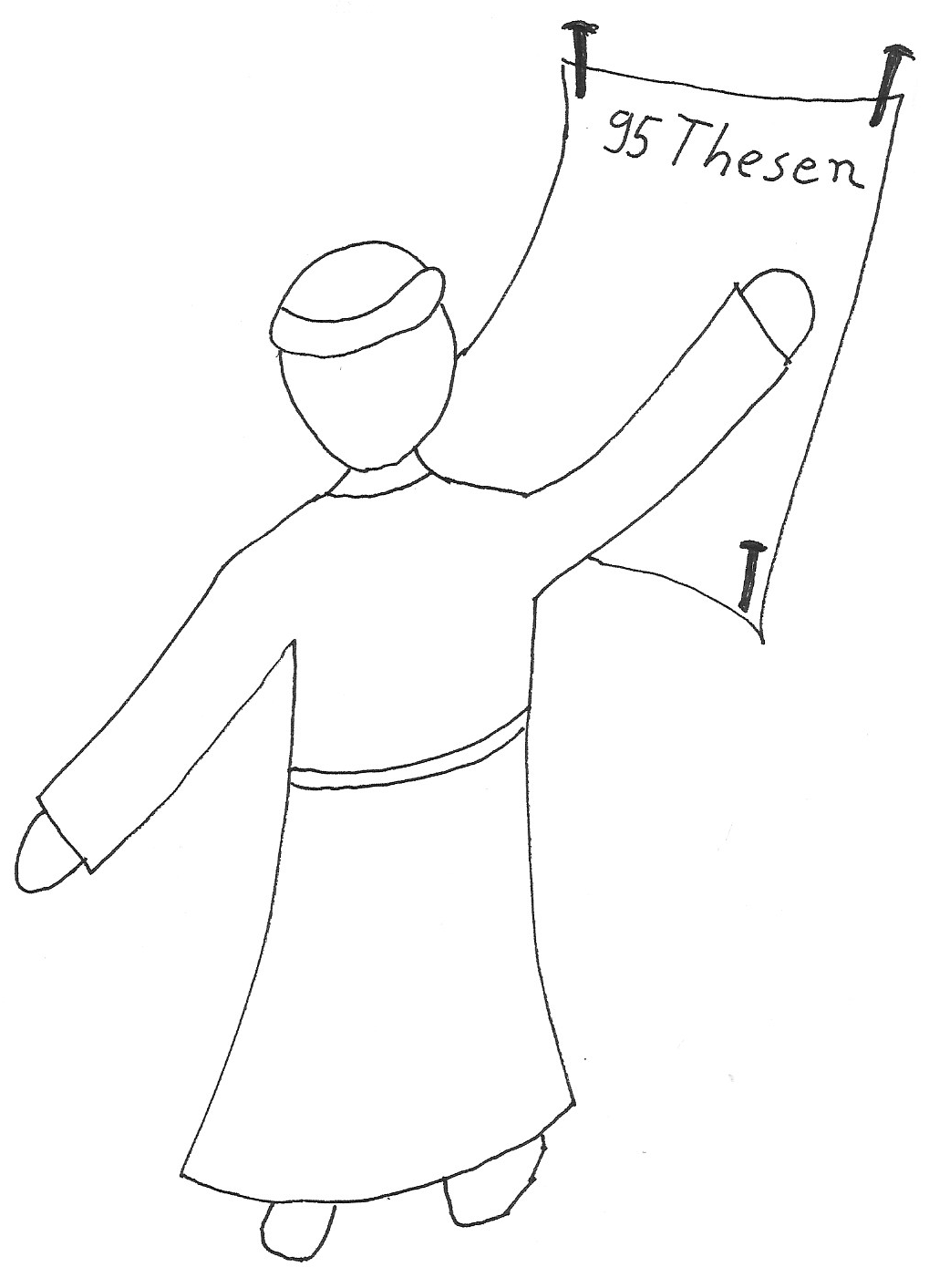 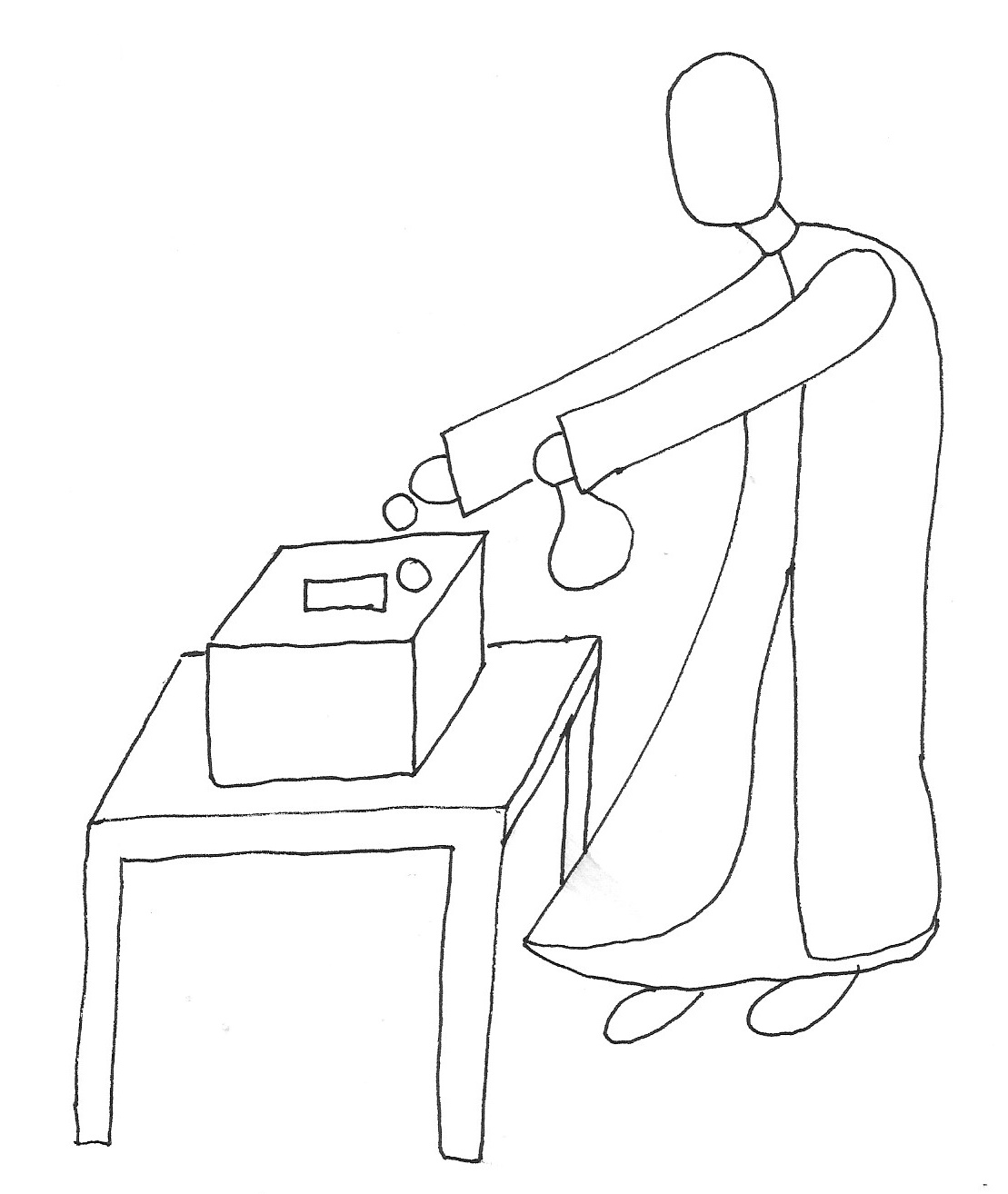 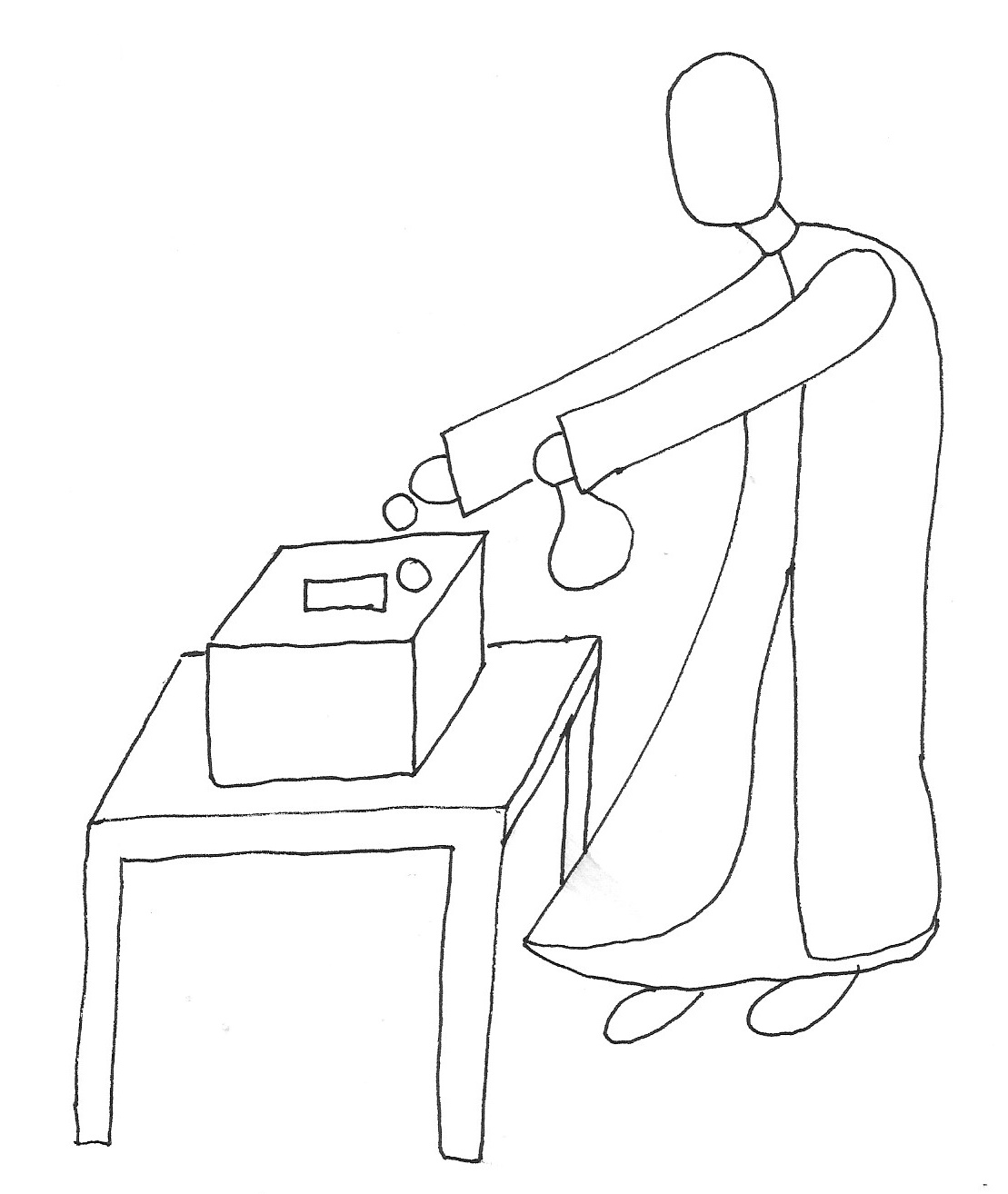 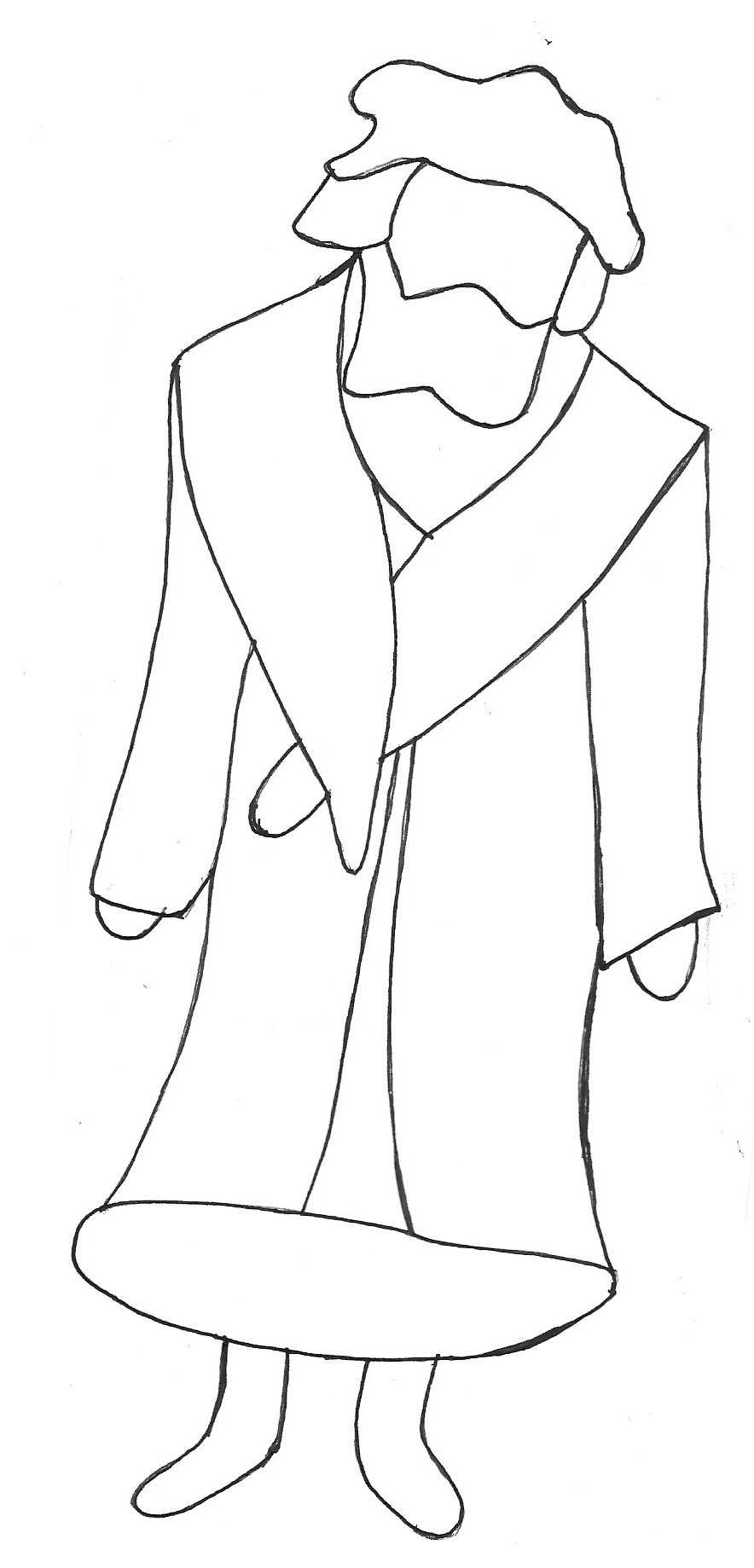 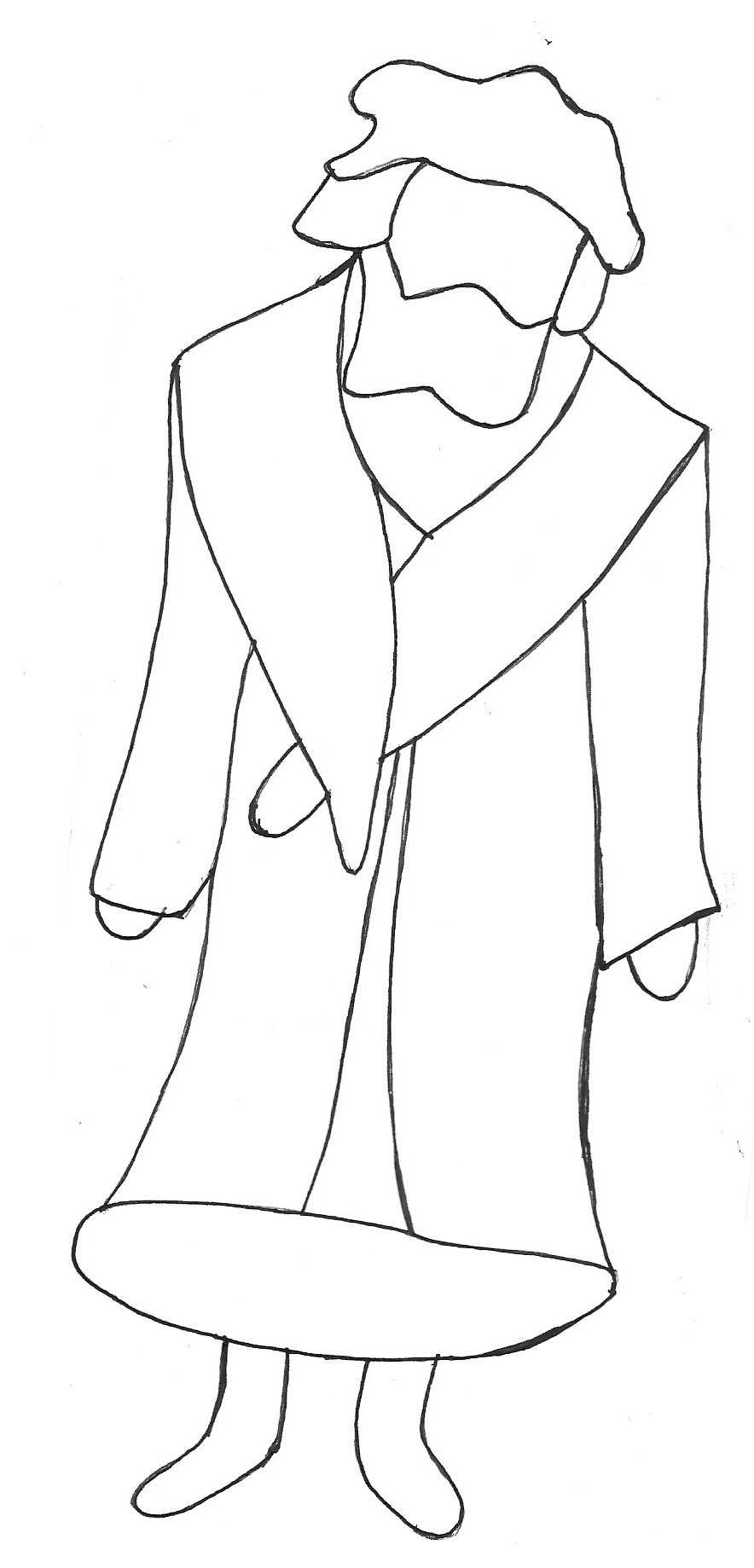 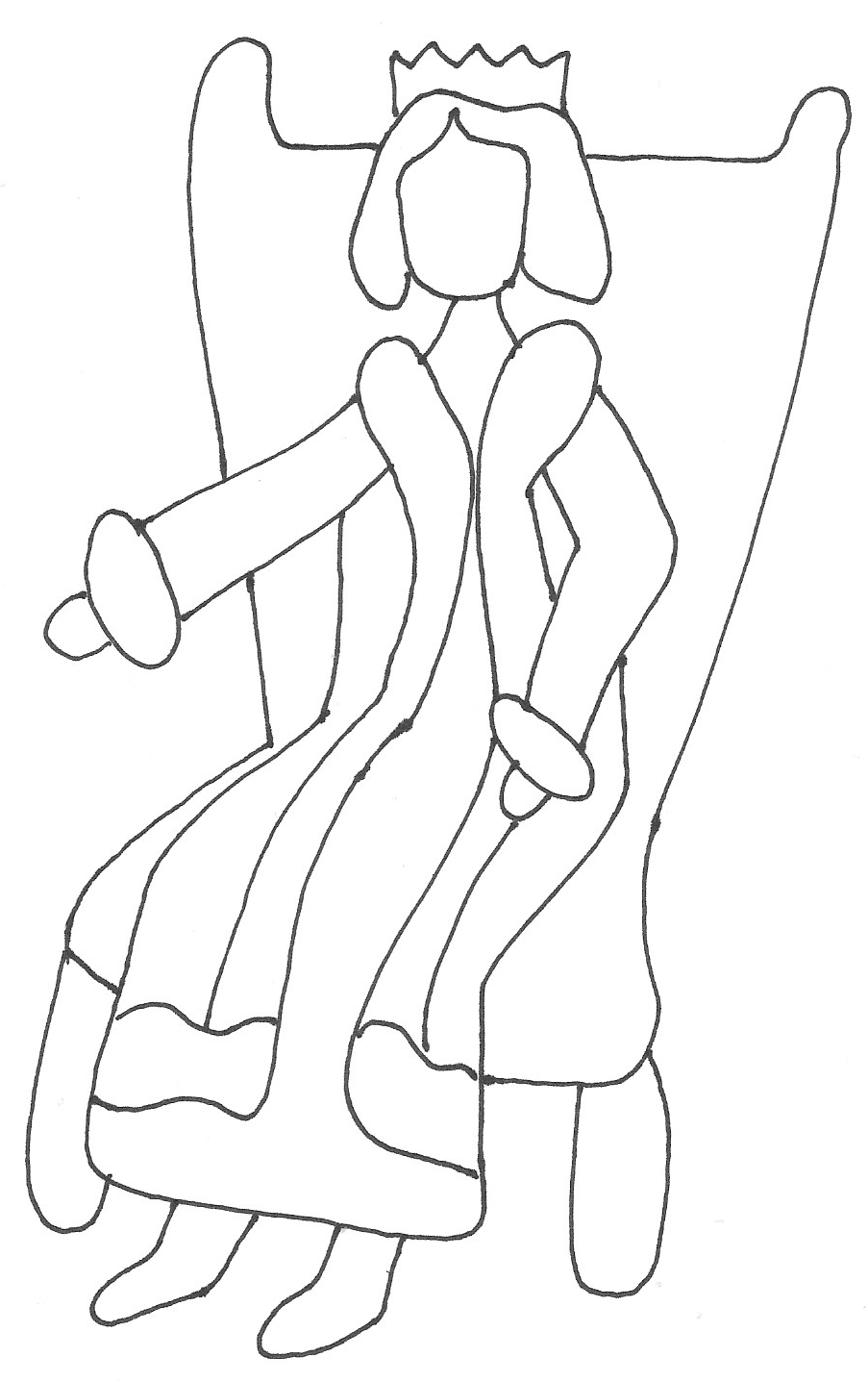 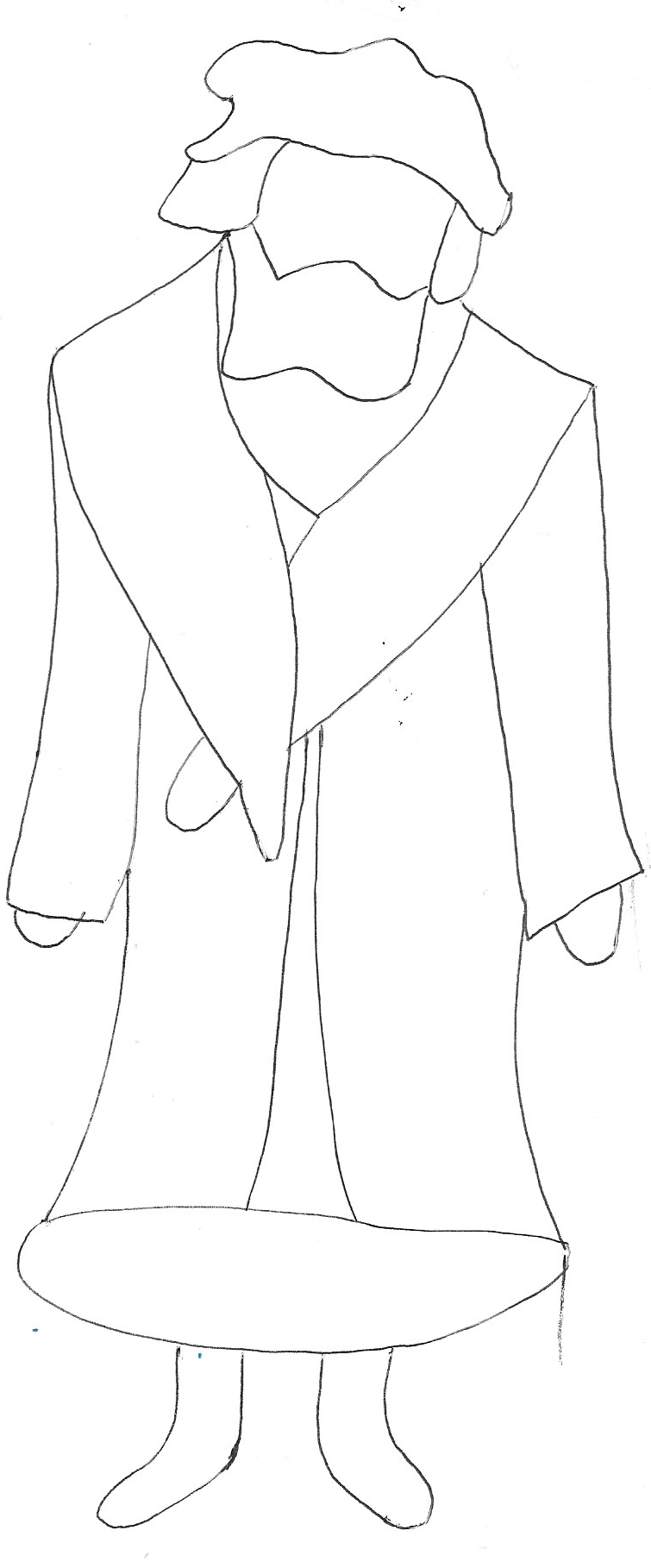 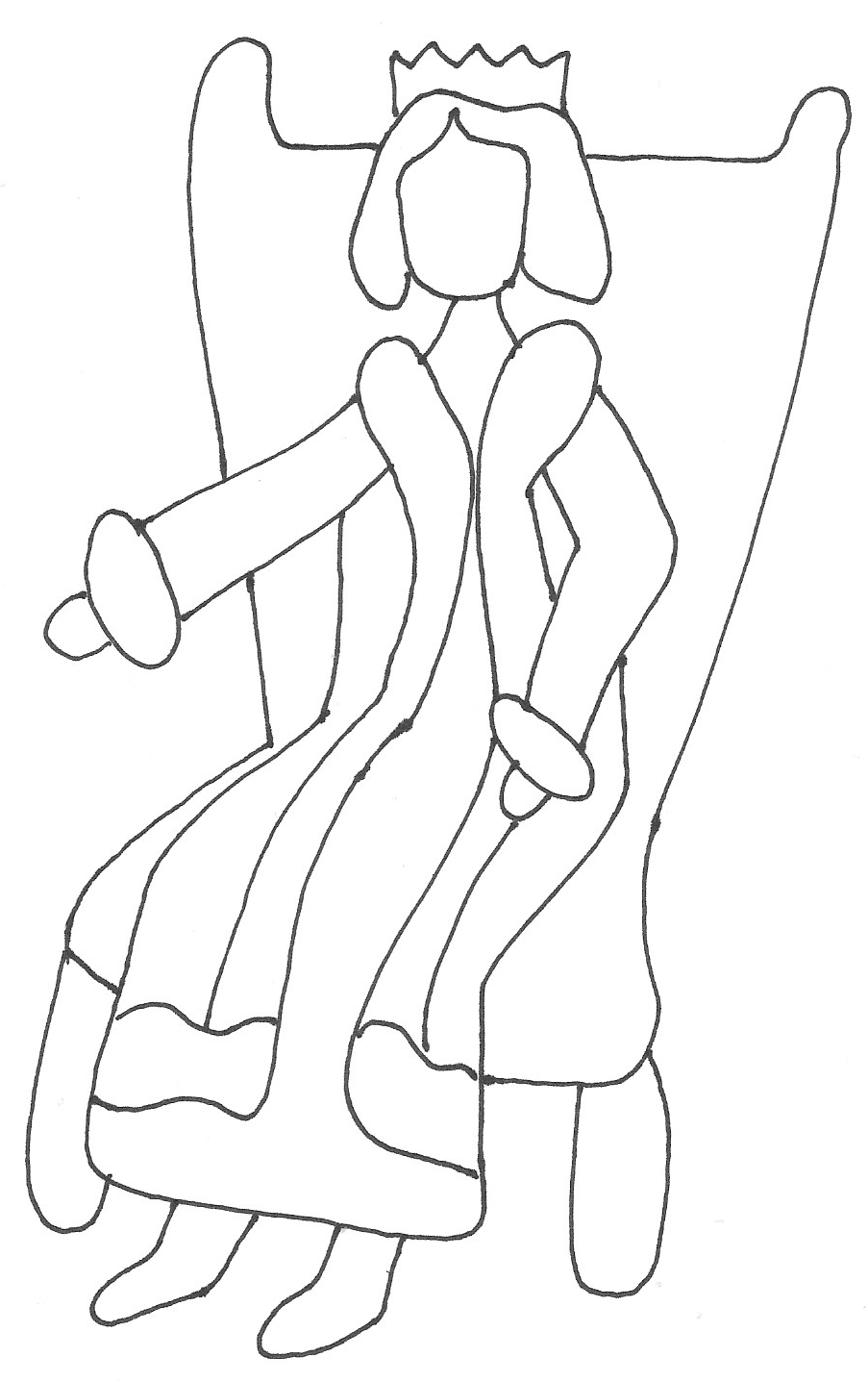 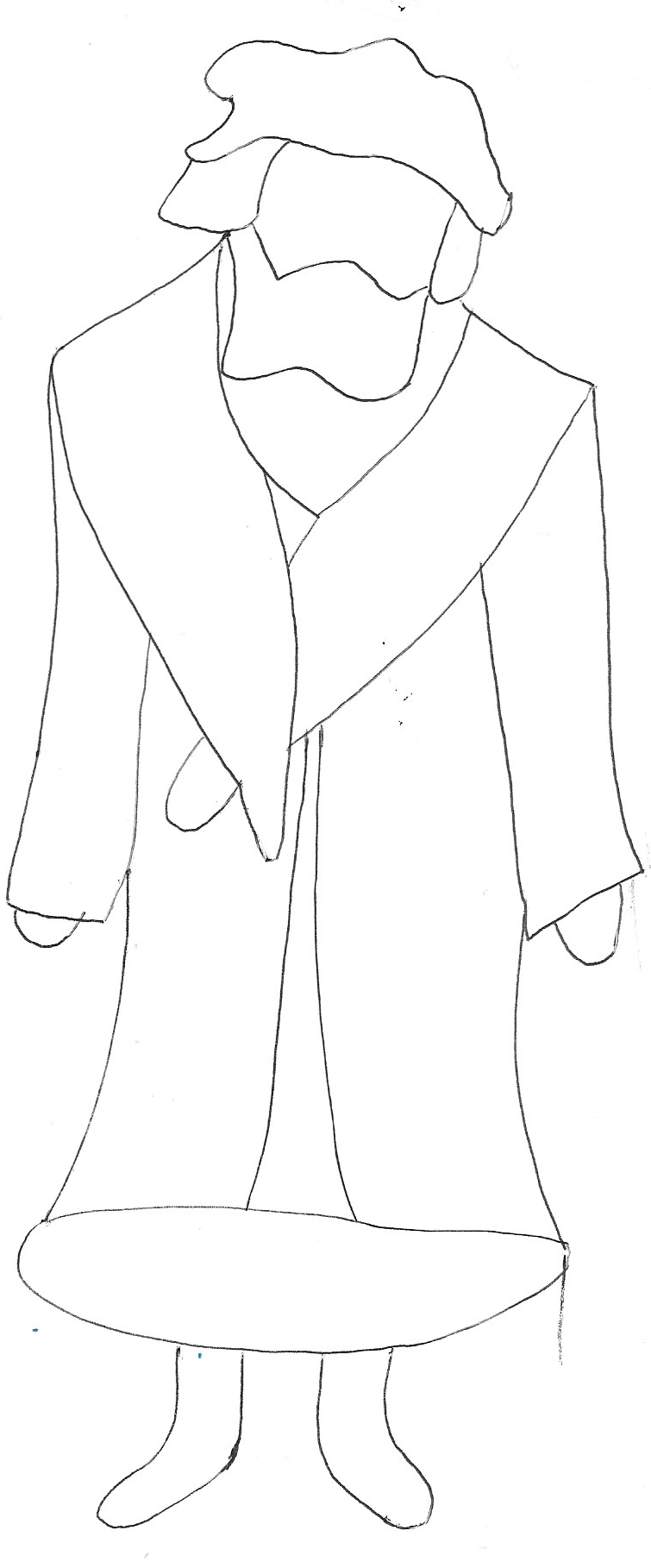 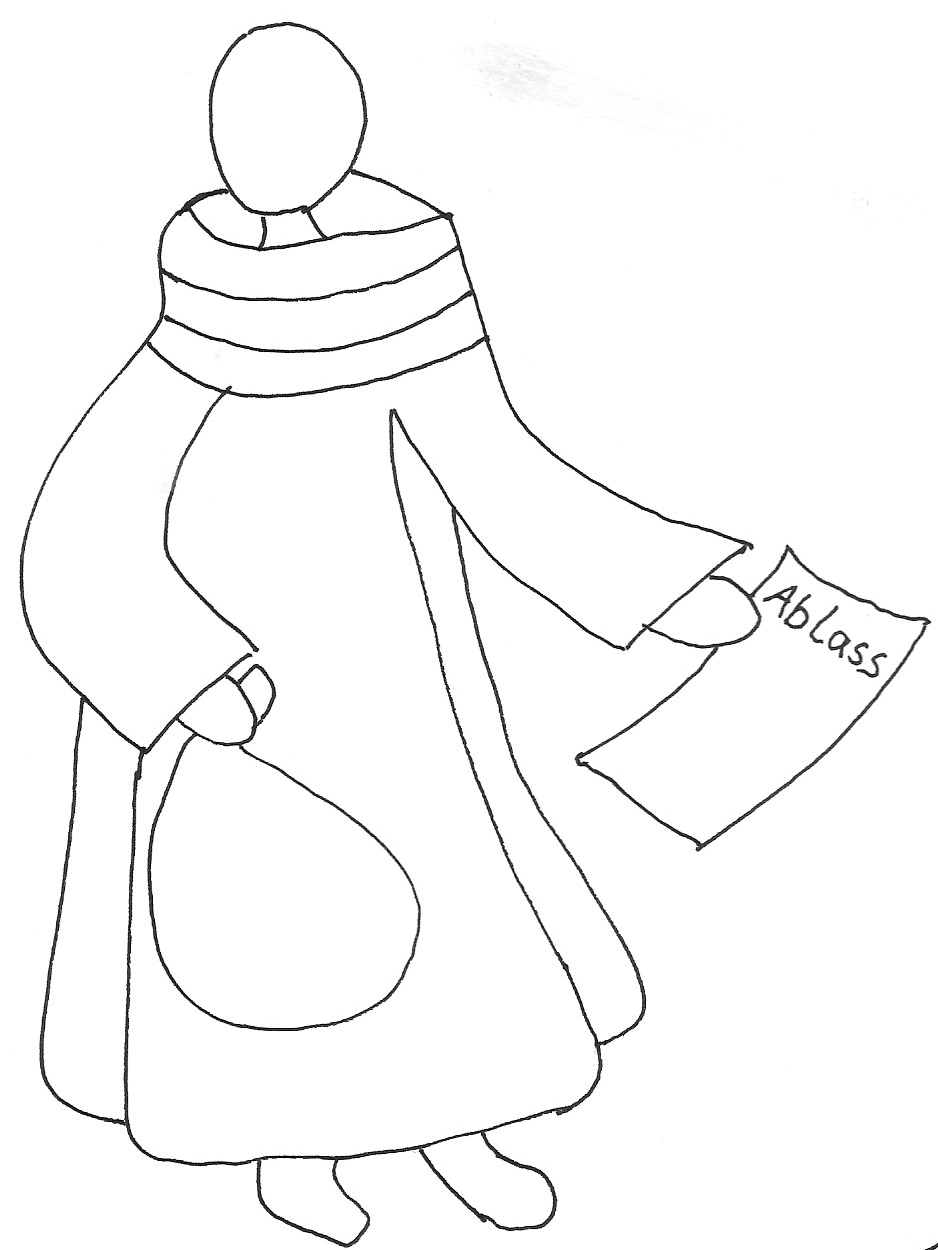 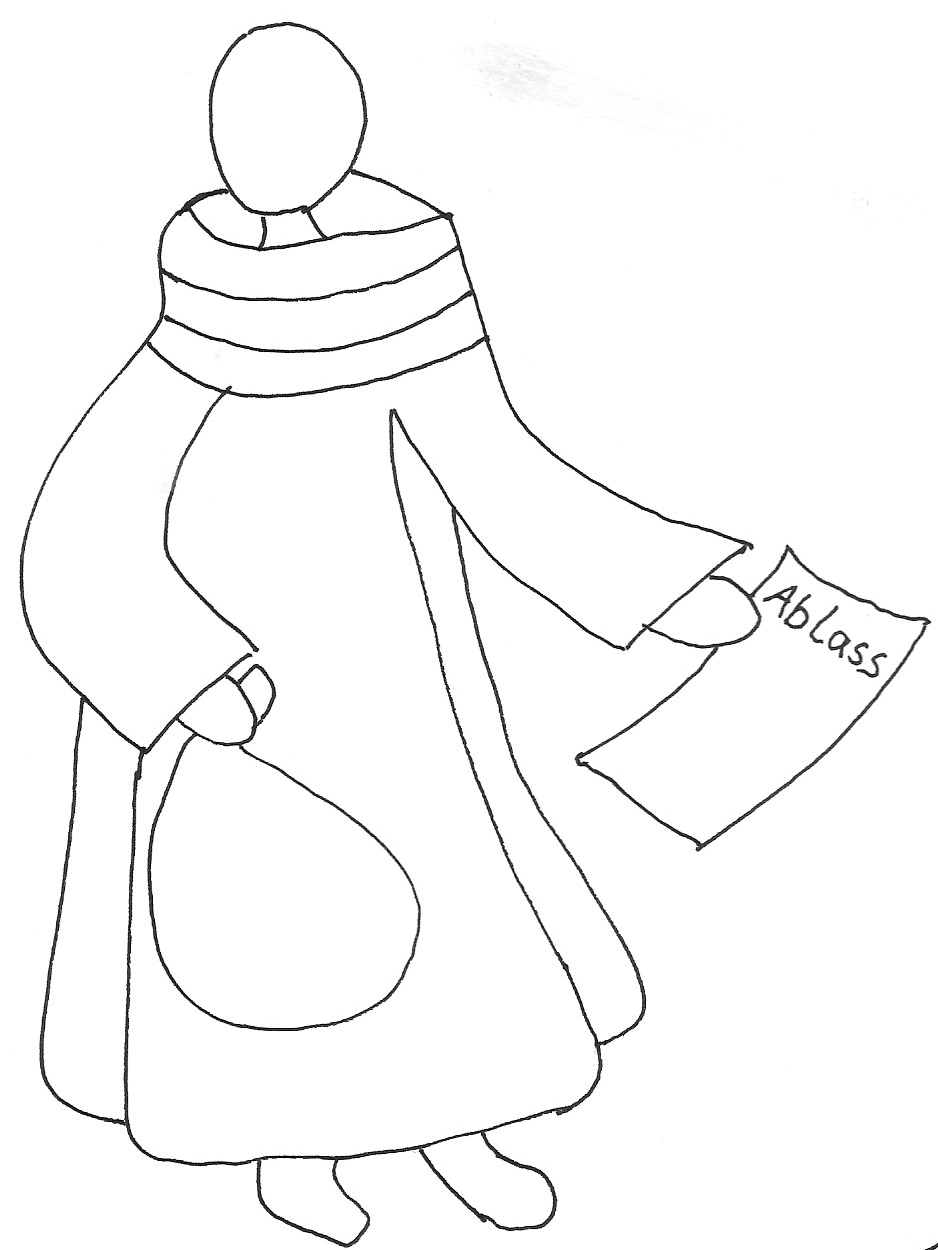 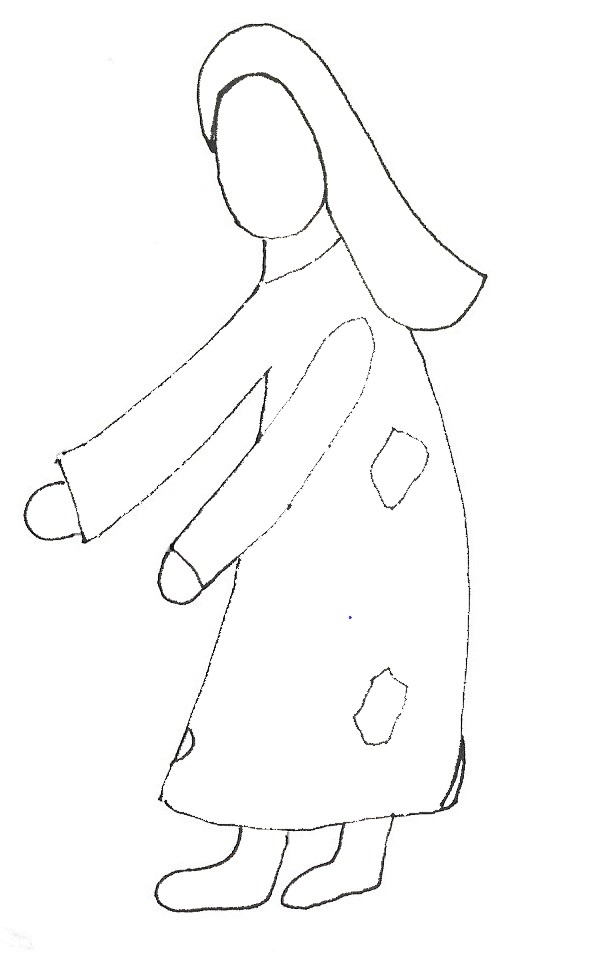 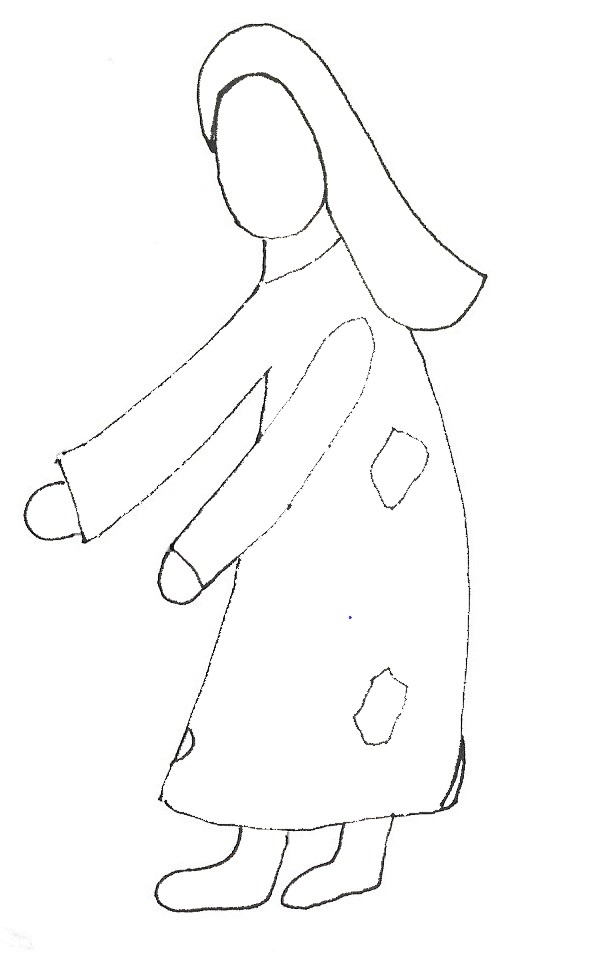 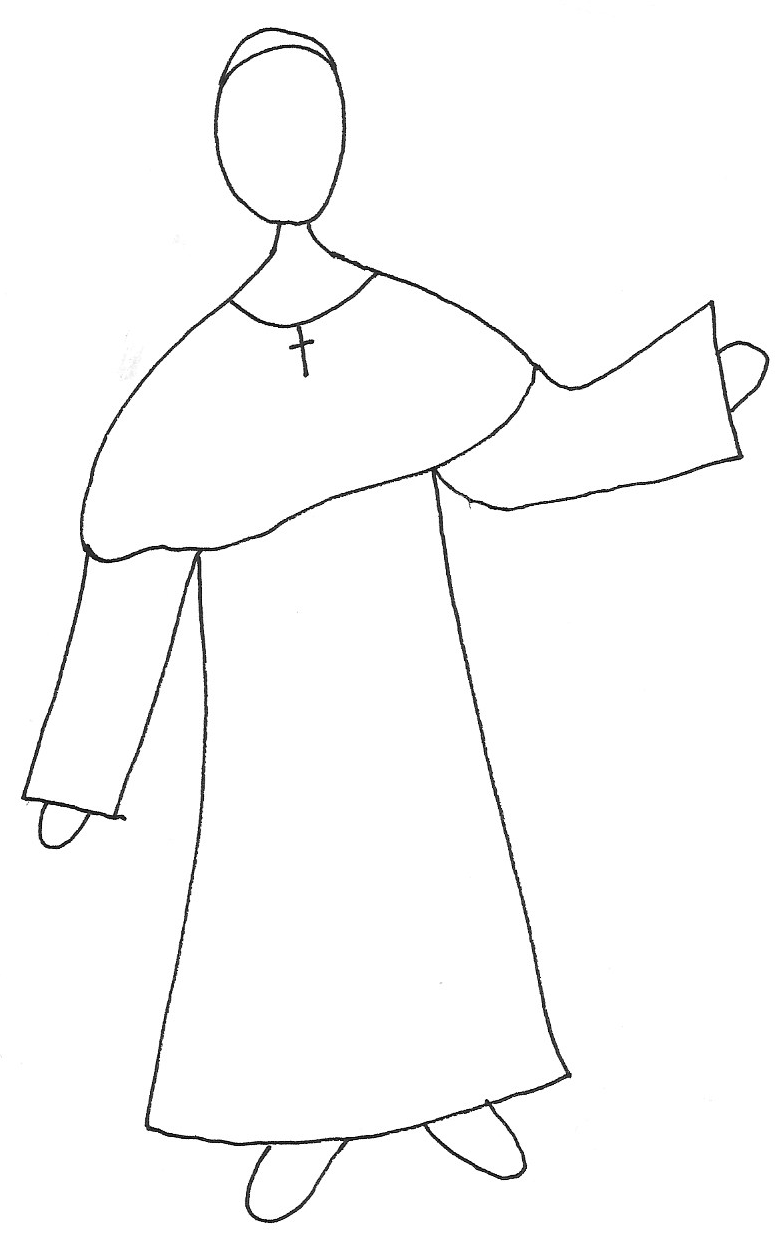 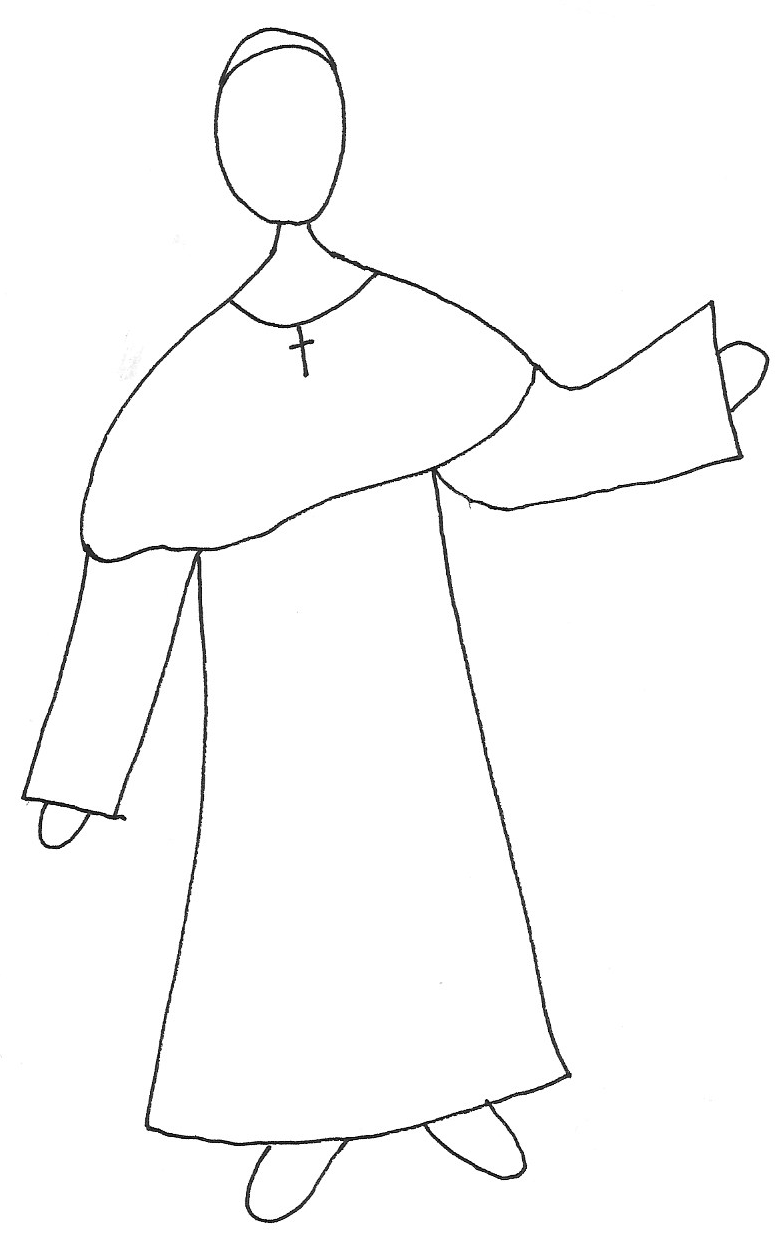 M 3 Tippkarte:Wer sagt was?M 3 Mögliche Lösung: Was Feinde und Freunde über Luther sagen 